Emu Plains Sporting and Recreation Club Limited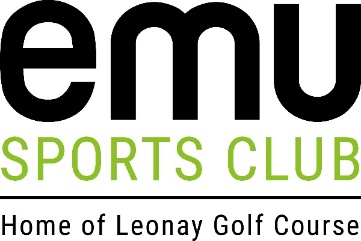 NOTICEEMU PLAINS SPORTING & RECREATION CLUB LTD.ABN 83 000 701 922Notice is hereby given that the 56th Annual General Meeting of the Emu Plains Sporting & Recreation Club Limited to be held in the clubhouse, Leonay Parade, Leonay on Wednesday 8th May 2024 at 7:30pm.AGENDATo receive apologiesConfirmation of the Minutes of the 55th  Annual General Meeting held on 31st May 2023To receive and approve the reports as written of:President of the Board of DirectorsChief Executive OfficerReceive and consider the Audited Concise Financial Report of Emu Plains Sporting & Recreation Club Ltd for the year ended 31 December 2023Declare the results of the Nomination and / or Elections for the Positions of President and DirectorsTo receive and consider Notice of two (2) ordinary resolutionsGeneral Business which may be transacted in accordance with the Club ConstitutionA copy of the Clubs Financial Report will be available on the Clubs website from Tuesday 16th April 2024. Members can contact the club via email marketing@emusportsclub.com.au to arrange to pick up a hard copy if required. Any questions regarding the financial report, to be submitted in writing by email to the CEO  corey.fletcher@emusportsclub.com.au by 5pm Wednesday 1st of May 2024.Corey FlecherChief Executive Officer